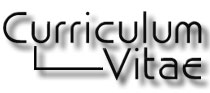 				MUHAMMAD TAHIR ALI					Village & P.O. Sirikot, Tehsil Ghazi					District Haripur, Khyber Pakhtoon Khwa					Pakistan, Mob# 0092-332-5336000 (0311-9422412)OBJECTIVE:	To secure a position in  a required company where I can apply my experience and help to achieve organization success.PERSONAL:	Name		:	Muhammad Tahir Ali	Father’s Name	:	Maqsood ur Rehman	Date of Birth	:	15-03-1982	CNIC			:	13301-1320580-7	Domicile		:	Haripur, Khyber Pakhtoon Khwa	Religion		:	IslamEDUCATION:Passed S.S.C. from BISE Abbottabad.Successfully completed 3 years of Diploma of Associate Engg. in Civil Technology from BTE Peshwar, 2002.LANGUAGES:	English, Urdu, Arabic (Excellent in reading, writing & speaking)WORK EXPERIENCE:1.	Project	:      Civil Housing Society Islamabad       	Company	:      Razzaq & Sons Co.      	Duration	:      November, 2018 to December, 2020/Job Description :		Civil Foreman 2.	Project	:      PE 169 Sub Station 115kv.       	Company	:      ALFANAR Construction Co. KSA      	Duration	:      May, 2017 to April 2018.Job Description :		Civil Foreman 3.	Project	:      PE 170 Sub Station 115kv.       	Company	:      ALFANAR Construction Co. KSA      	Duration	:      May, 2016 to May, 2017.Job Description :	Civil Foreman4.	Project	:      PE 152 Sub Station 115kv.       	Company	:      ALFANAR Construction Co. KSA      	Duration	:      Nov: 2015 to May, 2016.Job Description :	Civil Foreman5.	Project	:      PE 115 Sub Station 380kv, 132kv, 115kv.       	Company	:      ALFANAR Construction Co. KSA      	Duration	:      Nov: 2013 to Nov: 2015.Job Description :	Civil Foreman 6.	Project	:      Saudi Arabian National Guard, Special Security Battalion      	Company	:      BULGU Insaat Ve Ticaret Ltd. Sti Ltd.      	Duration	:      Nov 2010 to Nov: 2013.Job Description :	Supervision of steel binding, form work and now working in Block Masonry and tile works.7.	Project	:      RCC Housing Compound, RCC Power Plant K.S.A      	Company	:      Habib Rafiq Pvt. Ltd.      	Duration	:      Apr 2009 to Mar 2010Job Description :	Supervision of all formworks, steel binding and concreting in structure work. Finishing works such as block masonry, plater tile works and painting. In this project also making underground water tank, overhead water tank and sewage treatment plant.8.	Project	:      QCC P1-2 Bag Filter Erection, K.S.A      	Company	:      Habib Rafiq Pvt. Ltd.      	Duration	:      Apr 2008 to Apr 2009Job Description :	Supervision of all formworks, steel binding and concreting for different types work of foundation such as stack, ID fan, inlet/outlet ducts structure and dust transport which require high amount of accuracy and strength. Construction of building including compressor room, transformer room and electrical room, starting from excavation to the finishing works including water proofing, raised floor, false ceiling, plastering and paint work.9.	Project	:      CREEK VISTA at Creek City Karachi, Pakistan      	Company	:      Habib Rafiq Pvt. Ltd.      	Duration	:      Jun 2004 to Mar 2008Job Description :	Supervision from piling work to all the finishing works of project which includes structure works. In structure works schedule of steel, supervision of steel building, formwork and concreting, finishing work block masonry, plaster, tile works, painting, door and window fixing.